8 в классАлгебраЗанятие 11.Посмотреть видеоурок по ссылке https://my.mail.ru/mail/stf22/video/28/1014.html2. Выполнить задания 1. Изобразите числовой промежуток на числовой прямой и запишите неравенство, соответствующее заданному числовому промежутку:а) [5; +∞)   б) [-3; 2];  в) (2; 7];  г) (-∞; 1,5)2. Изобразите решение неравенства на числовой прямой и запиши числовой промежуток: а) х> -3;  б) х ≤ 5;   в) -3≤ х ≤ 2,2;   г) 4< х ≤ 63. Какие из чисел -1,6; -1,5; -1; 0; 3; 5,1; 6,5 принадлежат промежутку:а) [-1,5; 6,5]; б) (3; +∞); в) (-∞; -1]?4. Какие целые числа принадлежат промежутку:а) (-4; 3); б) [-3; 5]?5. Какие целые числа принадлежат промежутку:а) (-4; 3); б) [-3; 5]?6.Используя координатную прямую, найдите пересечение и объединение промежутков:Занятие 2Посмотреть видеоурок по теме решение неравенств с одной переменной по ссылке:https://znaika.ru/catalog/8-klass/algebra/Reshenie-lineynykh-neravenstvЗаписать в тетрадь и выучить  алгоритм решения неравенств 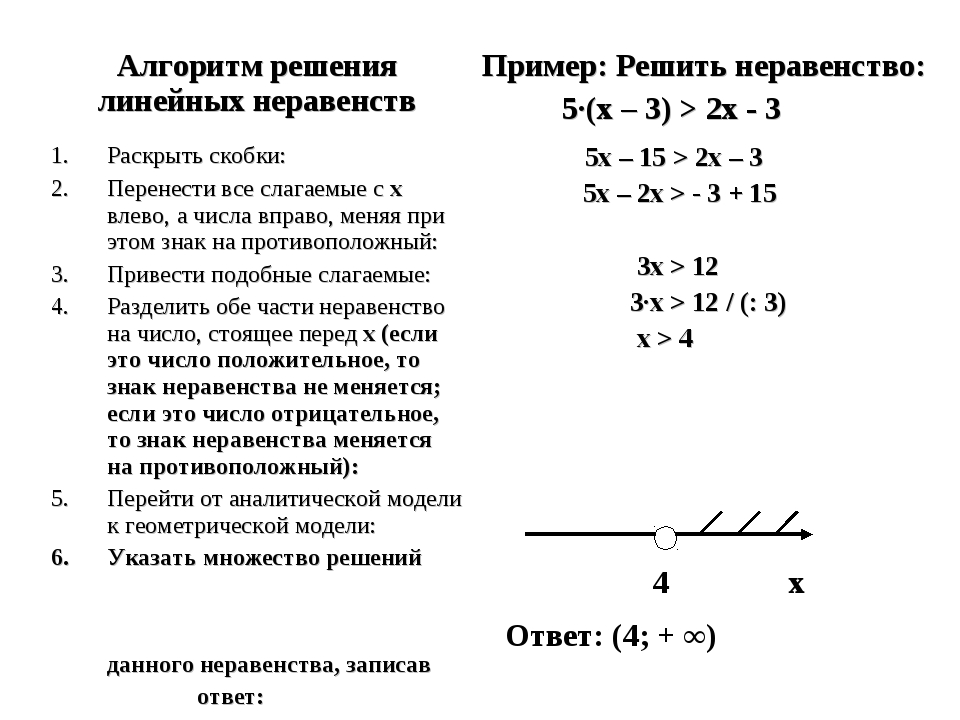 3.Прочитать  в учебнике  § 334.Решить   № 33.4(а,б);    33.6(а,б);   33.7(а,б);   33.9(а,б);  33.17(а,б)Занятие 3Посмотреть видеоурок по теме решение неравенств с одной переменной по ссылке:https://znaika.ru/catalog/8-klass/algebra/Reshenie-lineynykh-neravenstvПовторить алгоритм решения неравенств  Решить № 33.18(а,б);    33.19(а,б);   33.20ГеометирияЗанятие 11. Прочитайте п. 70  взаимное расположение прямой и окружности. Запишите выводы.2.Просмотр видеоурока по ссылке https://znaika.ru/catalog/8-klass/geometry/Kasatelnaya-k-okruzhnosti.html3.Учить теорию по теме «Касательная к окружности»Решить задачи из учебника 638,  639;  640Занятие 21.Разобрать решение задачи 642 и записать её решение в тетрадь ( решение  напечатано) 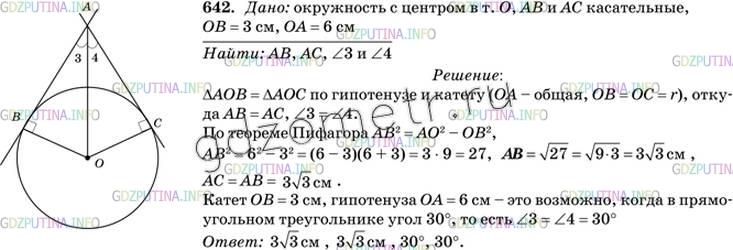 Решить задачу из учебника  № 643 Из тетради для тренировки и  мониторинга  выполнить из раздела 4 самостоятельную работу  № 1 и  № 2 первые варианты  стр 82-83 и стр 86-88а) (-3; +∞) и (4; +∞);
б) (-∞; 2) и [0; +∞);в) (-∞; 6) и (-∞; 9);
г) [1; 5] и [0; 8].